ПРОЕКТ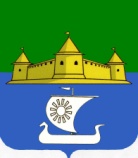      Муниципальное образование                       «Морозовское городское поселение Всеволожского муниципального района Ленинградской области»АДМИНИСТРАЦИЯП О С Т А Н О В Л Е Н И Е____________ г.										№  _______г.п. им. МорозоваВ соответствии с Федеральным законом от 06 октября 2003 № 131-фз «Об общих принципах организации местного самоуправления в Российской Федерации», Областным законом Ленинградской области от 15 января 2018 года № 3-оз «О содействии участию населения в осуществлении местного самоуправления в иных формах на территориях административных центров и городских поселков муниципальных образований Ленинградской области», Уставом муниципального образования «Морозовское городское поселение Всеволожского муниципального района Ленинградской области»,   в  целях развития инфраструктуры муниципального образования и поддержке инициативных предложений граждан в решении вопросов местного значения, а также в целях эффективного расходования бюджетных средств и руководствуясь частью 1 статьи 179 Бюджетного Кодекса Российской Федерации,  ПОСТАНОВЛЯЮ:Внести в Приложение к постановлению  администрации муниципального образования«Морозовское городское поселение Всеволожского муниципального района Ленинградской области» от 21.01.2020 № 27 «Об утверждении новой редакции муниципальной программы «О содействии участию населения в осуществлении местного самоуправления  на территории административного центра муниципального образования «Морозовское городское поселение Всеволожского муниципального района Ленинградской области» на 2018-2020 годы» следующие изменения:Изложить Приложение № 6 к муниципальной программе «О содействии участиюнаселения в осуществлении местного самоуправления  на территории административного центра муниципального образования «Морозовское городское поселение Всеволожского муниципального района Ленинградской области» на 2018-2020 годы» в новой редакции согласно Приложению  к настоящему Постановлению.Главному специалисту по жилищному и коммунальному хозяйству Тарасовой Е.А.опубликовать настоящее постановление в газете «Ладожские новости» и разместить на официальном сайте муниципального образования «Морозовское городское поселение Всеволожского муниципального района Ленинградской области» в сети интернет www.adminmgp.ru.Постановление вступает в законную силу после официального опубликования.Контроль исполнения постановления возложить на заместителя главы администрациимуниципального образования «Морозовское городское поселение Всеволожского муниципального района Ленинградской области».  Глава администрации                                                                                       А.А.СтрекаловскийСОГЛАСОВАНО: Зам. главы администрации                                                                        Н.В.ТаменцеваГлавный специалист-юрисконсульт                                                         М.В.ШепшукНачальника ФЭС                                                                                        Е.И.Сидоренко Тарасова Е.А. (81370)35-2091 экз. - в дело2 экз. гл.специалисту по ЖКХ3 экз.- Совет депутатовПриложение к Постановлению  Администрации муниципального образования «Морозовское городское поселение Всеволожского муниципального района Ленинградской области»от  _______________  № ________Приложение № 6к Муниципальной программе «О содействии участию населения в осуществлении местного самоуправления на территории административного центра муниципального образования Морозовское городское поселение Всеволожского муниципального района Ленинградской области на 2018-2020 годы»                                                                                                                                 (новая редакция) План реализации мероприятий муниципальной программы  «О содействии участию населения в осуществлении местного самоуправления на территории административного центра муниципального образования Морозовское городское поселение на 2018-2020 годы»на 2020 г.*составляется в соответствии с инициативными предложениями жителей  О внесении изменений в муниципальную программу  «О содействии участию населения в осуществлении местного самоуправления  на территории административного центра муниципального образования «Морозовское городское поселение Всеволожского муниципального района Ленинградской области» на 2018-2020 годы»Муниципальное образованиеНаименование мероприятийВсего (тыс.рублей)Областной бюджет (тыс.рублей)Местный бюджет (тыс.рублей)Морозовское городское поселение Всеволожского муниципального района Ленинградской областиРемонт участка автодороги по ул. Первомайской от ул. Мира до дома № 20 и прилегающих к ней  проездов (участок от ул. Мира до ул. Культуры)1 904, 6751 634, 575270, 100Морозовское городское поселение Всеволожского муниципального района Ленинградской областиРемонт участка автодороги по ул. Первомайской от ул. Мира до дома № 20 (участок от начала дома № 8 до середины дома № 10 по ул. Первомайской)585, 097502,15582,942